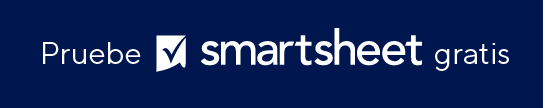 PLANTILLA DE INFORME DE LLAMADAS DE VENTAS SEMANALESNOMBRE DE LA EMPRESALÍNEA 1 DE DIRECCIÓNLÍNEA 2 DE DIRECCIÓNTELÉFONOCORREO ELECTRÓNICOSEMANA DEL INFORME DE:INFORME PREPARADO POR:FIRMA:xx/xx/xx - xx/xx/xxxx/xx/xx - xx/xx/xxxx/xx/xx - xx/xx/xxSEGUIMIENTO SEMANALCANTIDAD DE LLAMADAS REALIZADASMONTO OBJETIVO DE LA LLAMADACANTIDAD DE VENTAS REALIZADASMONTO OBJETIVO DE LA VENTATASA DE VENTASVALOR DE LAS VENTAS REALIZADASMONTO OBJETIVO DEL VALORLunes0000 $ $Martes0000 $ $Miércoles0000 $ $Jueves0000 $ $Viernes0000 $ $Sábado0000 $ $Domingo0000 $ $RENUNCIATodos los artículos, las plantillas o la información que proporcione Smartsheet en el sitio web son solo de referencia. Mientras nos esforzamos por mantener la información actualizada y correcta, no hacemos declaraciones ni garantías de ningún tipo, explícitas o implícitas, sobre la integridad, precisión, confiabilidad, idoneidad o disponibilidad con respecto al sitio web o la información, los artículos, las plantillas o los gráficos relacionados que figuran en el sitio web. Por lo tanto, cualquier confianza que usted deposite en dicha información es estrictamente bajo su propio riesgo.